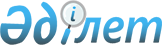 О реорганизации Казахстанского института менеджмента, экономики и прогнозирования при Президенте Республики КазахстанПостановление Правительства Республики Казахстан от 14 ноября 2003 года N 1148      Во исполнение Указа Президента Республики Казахстан от 28 августа 2003 года N 1178 "О реорганизации Казахстанского института менеджмента, экономики и прогнозирования при Президенте Республики Казахстан" Правительство Республики Казахстан постановляет: 

      1. Комитету государственного имущества и приватизации Министерства финансов Республики Казахстан в установленном законодательством порядке обеспечить: 

      1) заключение учредительного договора с другим учредителем Общества; 

      2) государственную регистрацию Общества в органах юстиции; 

      3) принятие иных мер по реализации настоящего постановления. 

      2. Внести в некоторые решения Правительства Республики Казахстан следующие дополнения: 

      1) в постановлении Правительства Республики Казахстан от 12 апреля 1999 года N 405 "О видах государственной собственности на государственные пакеты акций и государственные доли участия в организациях" (САПП Республики Казахстан, 1999 г., N 13, ст.124): 

      в Перечне акционерных обществ и хозяйственных товариществ, государственные пакеты акций и доли которых отнесены к республиканской собственности раздел "г. Алматы" дополнить строкой, порядковый номер 123-87, следующего содержания: 

      "123-87         АО "Казахстанский институт менеджмента, 

                      экономики и прогнозирования"; 

      2) в постановлении Правительства Республики Казахстан от 27 мая 1999 года N 659 "О передаче прав по владению и пользованию государственными пакетами акций и государственными долями в организациях, находящихся в республиканской собственности": 

      в Перечне государственных пакетов акций и государственных долей участия в организациях республиканской собственности, право владения и пользования которыми передается отраслевым министерствам и иным государственным органам, раздел "Министерству образования и науки Республики Казахстан" дополнить строкой, порядковый номер 222-26, следующего содержания. 

      "222-26         АО "Казахстанский институт менеджмента, 

                      экономики и прогнозирования". 

      3. Настоящее постановление вступает в силу со дня подписания.       Премьер-Министр 

      Республики Казахстан 
					© 2012. РГП на ПХВ «Институт законодательства и правовой информации Республики Казахстан» Министерства юстиции Республики Казахстан
				